Беседа по финансовой грамотности в старшей группе № 1«Деньги. Монета. Банкнота. Пластиковая карта»Цель: продолжать знакомить детей с понятием «деньги».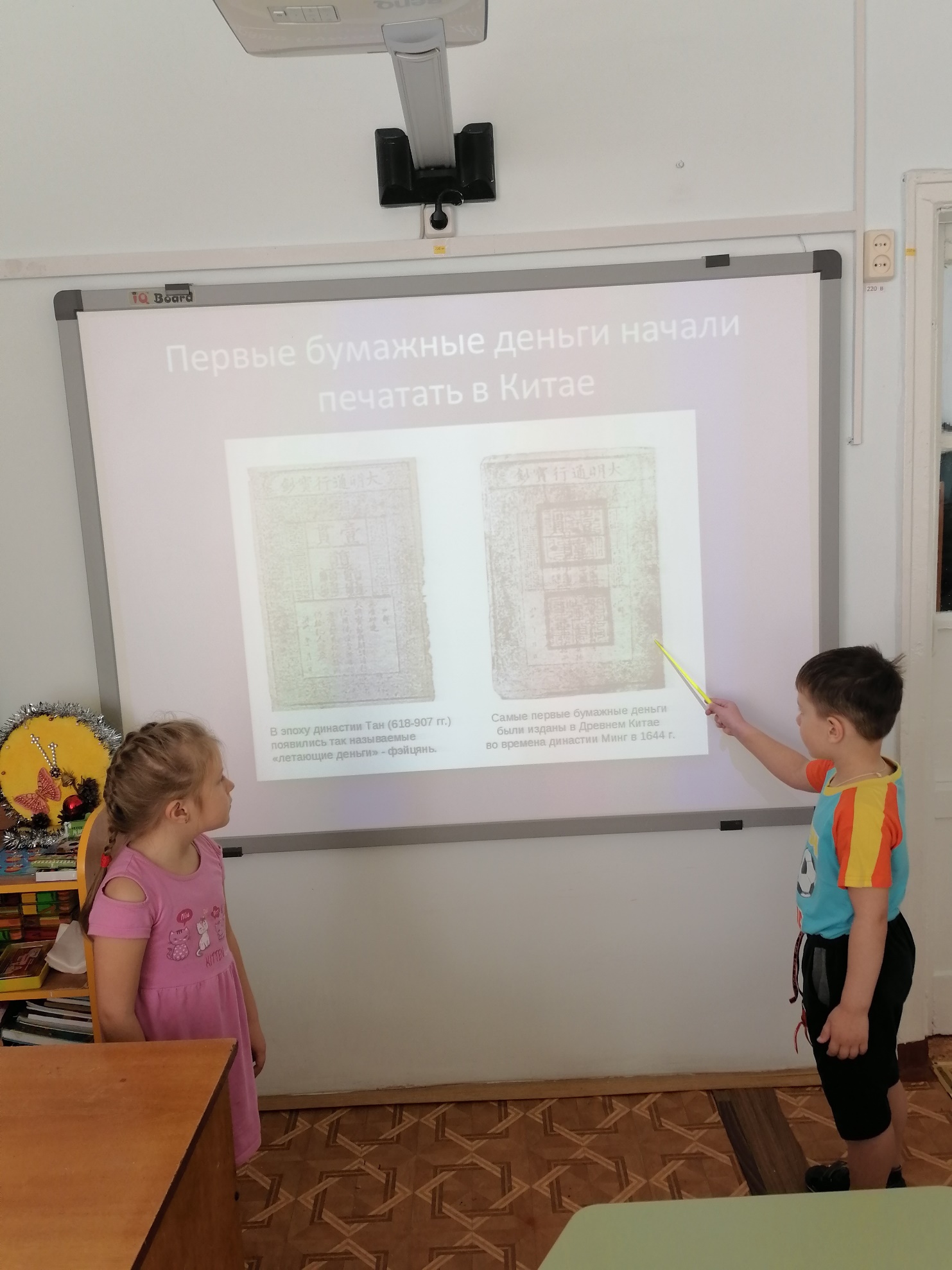 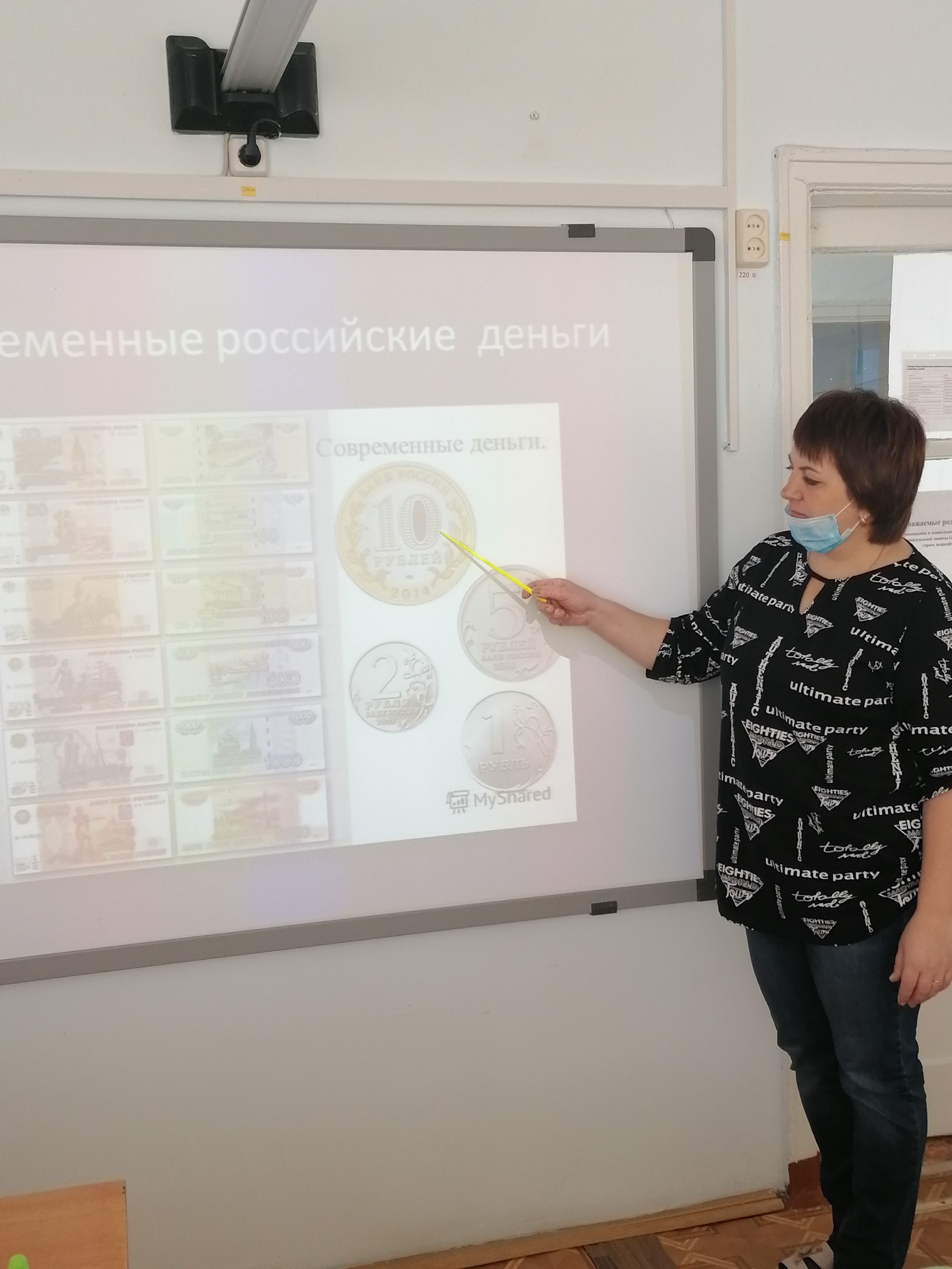 